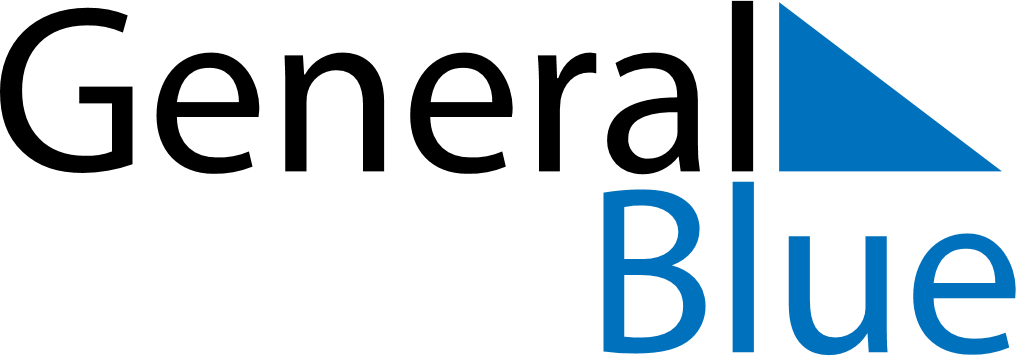 Nicaragua 2023 HolidaysNicaragua 2023 HolidaysDATENAME OF HOLIDAYJanuary 1, 2023SundayNew Year’s DayJanuary 18, 2023WednesdayBirthday of Rubén DaríoApril 6, 2023ThursdayMaundy ThursdayApril 7, 2023FridayGood FridayMay 1, 2023MondayLabour DayMay 30, 2023TuesdayMother’s DayJune 1, 2023ThursdayChildren’s DayJune 23, 2023FridayFather’s DayJuly 19, 2023WednesdayRevolution DaySeptember 14, 2023ThursdayBattle of San JacintoSeptember 15, 2023FridayIndependence DayOctober 12, 2023ThursdayIndigenous Resistance DayDecember 8, 2023FridayImmaculate ConceptionDecember 24, 2023SundayChristmas EveDecember 25, 2023MondayChristmas DayDecember 31, 2023SundayNew Year’s Eve